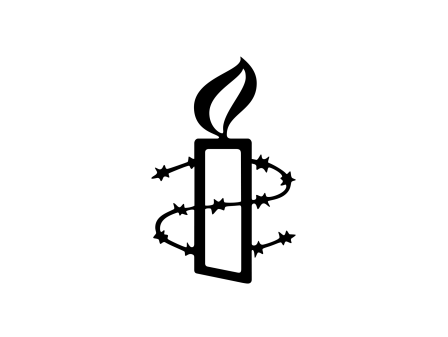 Which document was ratified in 1948 by the United Nations?Note down a definition for ‘Human Rights’? Give two examples of Human Rights broken during the Holocaust. (1 point for each example).What was abolished in 1833 that improved Human Rights for a large group of people?If you have a right to freedom of expression, what responsibility does this give you?In 1991 the United Nations agreed on another Human Rights document. What is the missing word to complete the title of this document – The Convention on the Rights of the ______________?  What is the name of the UK law that ensures British people of their human rights?Who were the main targets of the Holocaust?Give an example of a ‘Right’ everyone is entitled to.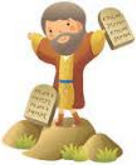 What did William Wilberforce help to bring to an end in 1833?Give any one of the Ten Commandments.What is the name of the man who gave the ‘I have a dream’ speech?If you were prevented from going to school which ‘Right’ would be being taken away from you? Give the name of a Law that helps prevent discrimination.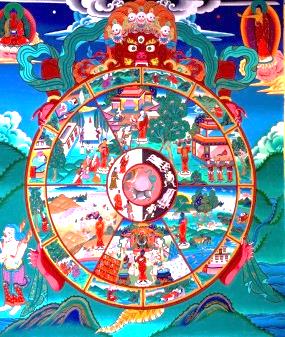 What is the Buddhist belief that means if you treat people badly bad things will happen to you? 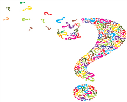 0 6 . 1    Which one of the following best expresses the religious idea of loving-kindness.               A) Tolerance      B) Prejudice      C) Justice      D) Compassion                                                    [1 mark] 0 6 . 2   Give two examples of what religious believers would see as discrimination.  [2 marks] 0 6 . 3   Explain two contrasting beliefs in contemporary British society about the right of freedom of               belief.               In your answer you should refer to the main religious tradition of Great Britain and one or                  more other religious traditions.                                                                                                         [4 marks]0 6 . 4   Explain two religious beliefs about racism. Refer to scripture or sacred writings in your               answer.                                                                                                                                                      [5 marks]0 6 . 5   ‘Greed is always wrong.’                  Evaluate this statement. In your answer you: • should give reasoned arguments in support of this statement • should give reasoned arguments to support a different point of view • should refer to religious arguments • may refer to non-religious arguments. • should reach a justified conclusion                                                                                           [12 marks] SPaG 5 Marks0 6 . 1    Which one of the following best expresses the religious idea of tithing.               A) Tolerance     B) Giving 10% of your wealth      C) Equality      D) Giving to charity            [1 mark] 0 6 . 2   Give two examples of what religious believers would see as exploitation of the poor.  [2 marks] 0 6 . 3   Explain two contrasting beliefs in contemporary British society about giving charity to the               poor.              In your answer you should refer to the main religious tradition of Great Britain and one or                  more other religious traditions.                                                                                                         [4 marks]0 6 . 4   Explain two religious beliefs about social justice. Refer to scripture or sacred writings in your               answer.                                                                                                                                                      [5 marks]0 6 . 5   ‘Sexism is always wrong.’                  Evaluate this statement. In your answer you: • should give reasoned arguments in support of this statement • should give reasoned arguments to support a different point of view • should refer to religious arguments • may refer to non-religious arguments. • should reach a justified conclusion                                                                                           [12 marks] SPaG 5 Marks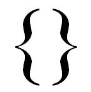 